ה צ ה ר הלעניין קבלת זכות לתוספת ימי היעדרות בתשלום בגין שירות מילואים של בן/בת הזוג (מכוח צו הרחבה מיום 6.3.2024 "חרבות ברזל")לתקופה שמיום 7.10.23 ועד ליום 31.12.24 אני הח"מ:מבקש/ת בזאת לקבל זכות לימי היעדרות בתשלום בגין שירות מילואים של בן/בת זוגי ולצורך מימוש הזכות  אני הח"מ מצהיר/ה כדלהלן:פרטי בן/בת הזוג:  בן/בת זוגי ביצע/ה שירות מילואים בתקופות שלהלן:*		* יש לצרף טופס 3010 בגין כל התקופות הנ"ל.יש לסמן אחת או יותר מבין הקטגוריות הבאות, החלות בעניינך לצורך קבלת הזכות: 	אני בן/בת זוג של משרת/ת במילואים שלו/ה ילד אחד לפחות מתחת לגיל 14.	אני בן/בת זוג של משרת/ת במילואים שלו/ה ילד עד גיל 18 שחולה במחלה ממארת או מטופל בדיאליזה.	אני בן/בת זוג של משרת/ת במילואים שבהשגחתו/ה או בטיפולו/ה הבלעדי, קרוב* שהוא אדם עם מוגבלות כהגדרתו בסעיף 5 לחוק שוויון זכויות לאנשים עם מוגבלות, התשנ"ח- 1998.[*קרוב לעניין זה משמעותו בן זוג, הורה, הורי הורה, צאצא, צאצאי בן זוג ובני זוגם של כל			אחד מאלה, אח/ות ובני זוגם].	אני בן/בת זוג של משרת/ת במילואים ולי או לבן/בת זוגי הורה חולה כהגדרתו בחוק דמי מחלה (היעדרות בשל מחלת הורה) ,התשנ"ד– 1993.מועדי ההיעדרות שלי בימים מלאים, במהלך התקופות שפירטתי בסעיף 2 לעיל:		*בהתאם לצו ההרחבה ניתן לנצל את ימי ההיעדרות לאחת או יותר מהמטרות האלה: השגחה וטיפול בילד, הורה חולה, קרוב עם מוגבלות, הארכת תקופת לידה והורות, לצורך סידורים הכרחיים לניהול ותחזוקת משק הבית שניתנים לביצוע רק בשעות העבודה, מטרה אחרת שתואמה עם הממונה.מועדי היעדרות בימים חלקיים - פירוט שעות היעדרות מתחת לתקן יומי, במהלך התקופות שפורטו בסעיף 2 לעיל:אני מצהיר/ה שכל הפרטים שמסרתי לעיל הם מלאים ומדויקים, ואני מתחייב/ת להמציא לאוניברסיטה לפי דרישתה כל אסמכתא שאדרש לצורך קבלת הזכות.תאריך: שם פרטי ומשפחה:      חתימה:        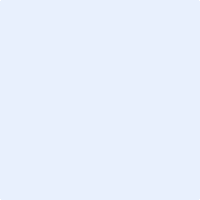 שם ומשפחה: מס' ת.ז:שם: מס' ת.ז:מתאריךעד תאריךסה"כ ימיםמס"דתאריך ההיעדרותמטרת ההיעדרותהערות 12345678מס"דתאריך ההיעדרותשעות ההיעדרות (משעה עד שעה)מטרת ההיעדרות 12345678